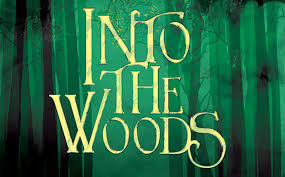 Open Door TheaterRehearsal ReportRehearsal Date: 3/1/2020Prepared by: Lisa Jensen-FellowsWORK COMPLETEDStage and music review of #59 Sunderscore, “Your Fault” and “Last Midnight” with Baker, Cinderella, Little Red, Jack and Witch, Woods Ensemble PRODUCTION TEAM MEETINGWORK SCHEDULEDStage “Your Fault” and “Last Midnight” with Baker, Cinderella, Little Red, Jack and Witch, Woods Ensemble PRODUCTION TEAM MEETINGNEXT REHEARSALDate:  Sunday  3/3/2020 7-9PM   Location: RJ Grey, ActonWhat is Scheduled to be Rehearsed: Stage p. 174-181 #65 “No one is Alone part 1,” #66 “No one is Alone part 2,” #68 “Attack of the Birds”Who is Called: Cinderella, Little Red, Jack, Baker, Giant (Emily, Claudio, Thalia), Cinderella’s birds (Sienna, Lindsay, Josh, Jack), Giant Run Act I ASL Interpreter Amber NEXT REHEARSALDate:  Sunday  3/3/2020 7-9PM   Location: RJ Grey, ActonWhat is Scheduled to be Rehearsed: Stage p. 174-181 #65 “No one is Alone part 1,” #66 “No one is Alone part 2,” #68 “Attack of the Birds”Who is Called: Cinderella, Little Red, Jack, Baker, Giant (Emily, Claudio, Thalia), Cinderella’s birds (Sienna, Lindsay, Josh, Jack), Giant Run Act I ASL Interpreter Amber NOTES FOR CAST All cast:  Please PRACTICE!  PRACTICE! PRACTICE! There are Music files at this link: https://www.opendoortheater.org/category/audiopracticefiles/There are Video files at this link:https://www.opendoortheater.org/category/video-practice-files/IMPORTANT REMINDERS/ANNOUNCEMENTSTickets are on sale!  Please encourage friends and family to buy tickets!Open Door TheaterRehearsal ReportRehearsal Date: 3/1/2020Prepared by: Lisa Jensen-FellowsPRODUCTION NOTESDirector Reminder / Question:  Discuss mic’ing with Sam, Jon, Rich, Yolanda Music DirectionDiscuss mic’ing with Alecia, Sam, Rich, YolandaPg. 130 Is wail heard in the distance a musical cue or sound effect?ChoreographyNothing at this timeSet Design/Set Construction/Set CrewNothing at this timePropsNothing at this timeCostumesNothing at this timeLights Nothing at this time SoundPg. 164 beans are music cues, not sound cues Discuss mic’ing with Alecia, Sam, Jon, Yolanda Producer:   Discuss mic’ing with Alecia, Jon, Rich,YolandaStage Manager:  Discuss mic’ing with Alecia, Sam, Jon, RichGreen Room: Nothing at this time